ՈՐՈՇՈՒՄ N 132-Ա26 ԴԵԿՏԵՄԲԵՐԻ 2019թ.ԿԱՊԱՆ ՀԱՄԱՅՆՔԻ ԿԱՊԱՆ ՔԱՂԱՔԻ՝ ՀԱՄԱՅՆՔԱՅԻՆ ՍԵՓԱԿԱՆՈՒԹՅՈՒՆ ՀԱՆԴԻՍԱՑՈՂ ՀՈՂԱՄԱՍՈՒՄ ԿԱՌՈՒՑՎԱԾ, ՁՈՐՔ ԹԱՂԱՄԱՍԻ ԹԻՎ 22 ՀԱՍՑԵՈՒՄ ԳՏՆՎՈՂ ՇԵՆՔ-ՇԻՆՈՒԹՅՈՒՆՆԵՐԸ ՀԱՄԱՅՆՔԱՅԻՆ ՍԵՓԱԿԱՆՈՒԹՅՈՒՆ ՀԱՄԱՐԵԼՈՒ ՄԱՍԻՆՂեկավարվելով «Տեղական ինքնակառավարման մասին» Հայաստանի Հանրապետության օրենքի 12-րդ հոդվածի 1-ին մասի 3-րդ կետով, 18-րդ հոդվածի 1-ին մասի 42-րդ կետով, 78-րդ հոդվածի 3-րդ մասով, Հայաստանի Հանրապետության Քաղաքացիական օրենսգրքի  202-րդ հոդվածի 6-րդ մասով, հիմք ընդունելով Հայաստանի Հանրապետության արտակարգ իրավիճակների նախարարության գլխավոր քարտուղարի 2019 թվականի դեկտեմբերի 12-ի N 02/15.1/8763-2019 գրությունը և հաշվի առնելով համայնքի ղեկավարի առաջարկությունը,  համայնքի ավագանին  ո ր ո շ ու մ  է.1. Կապան համայնքի Կապան քաղաքի՝ համայնքային սեփականություն հանդիսացող հողամասում կառուցված, Ձորք թաղամասի թիվ 22 հասցեում գտնվող 1312.7 քառ.մետր ընդհանուր մակերեսով շենք-շինությունները համարել համայնքային սեփականություն:2. Համայնքի գույքագրման փաստաթղթերում կատարել համապատասխան փոփոխություն և նշված գույքը ընդգրկել համայնքի հաշվեկշռում:Կողմ( 11 )`ԱՆՏՈՆՅԱՆ ԱՐԵՆ                                       ԿԱՐԱՊԵՏՅԱՆ ՄԱՆԱՍԱՍՐՅԱՆ ՎԱՉԵ					  ՀԱՐՈՒԹՅՈՒՆՅԱՆ ԿԱՄՈԳԵՎՈՐԳՅԱՆ ՎԱՐԴԱՆ                              ՀԱՐՈՒԹՅՈՒՆՅԱՆ ՀԱՅԿԳՐԻԳՈՐՅԱՆ ՎԻԼԵՆ                                   ՄԱՐՏԻՐՈՍՅԱՆ ԿԱՐԵՆԴԱՎԹՅԱՆ ՆԱՐԵԿ                 		   ՄԿՐՏՉՅԱՆ ԱՐԱԴԱՎԹՅԱՆ ՇԱՆԹ	                                                  Դեմ ( 0 )Ձեռնպահ ( 0 )                   ՀԱՄԱՅՆՔԻ ՂԵԿԱՎԱՐ   		           ԳԵՎՈՐԳ ՓԱՐՍՅԱՆ2019թ. դեկտեմբերի 26ք. Կապան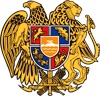 ՀԱՅԱՍՏԱՆԻ ՀԱՆՐԱՊԵՏՈՒԹՅՈՒՆ
ՍՅՈՒՆԻՔԻ ՄԱՐԶ
ԿԱՊԱՆ  ՀԱՄԱՅՆՔԻ  ԱՎԱԳԱՆԻ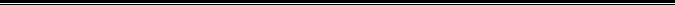 